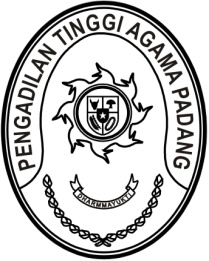 S  U  R  A  T      T  U  G  A  SNomor : W3-A/   /OT.01.1/7/2022Menimbang 	: 	bahwa Sekretaris Mahkamah Agung RI menyelenggarakan rapat koordinasi dalam rangka penetapan peningkatan kelas pengadilan tingkat pertama oleh Pimpinan Mahkamah Agung kepada masing-masing Pimpinan Pengadilan yang antara lain diikuti oleh Ketua Pengadilan Agama Tanjung Pati; Dasar 	: 	Surat Sekretaris Mahkamah Agung RI nomor 1453/SEK/OT.01.1/6/2022 tanggal 29 Juni 2022 hal Undangan Rapat Koordinasi;MEMBERI TUGASKepada 	:		Nama	: Alfiza, S.H.I., M.A.			NIP	:	197908152007041001			Pangkat/Gol. Ru	:	Pembina (IV/a)			Jabatan	:	Ketua			Satuan Kerja	: Pengadilan Agama Tanjung PatiUntuk 	 :  	Pertama	 : 	mengikuti rapat koordinasi dalam rangka penetapan peningkatan kelas pengadilan tingkat pertama pada tanggal 4 s.d. 5 Juli 2022 di Ruang Rapat Tower Gedung MA Lantai 2, Jalan Medan Merdeka Utara No.9-13 Jakarta Pusat;Kedua	: 	Biaya transportasi dan akomodasi kegiatan ini ditanggung oleh DIPA Pengadilan Agama Tanjung Pati.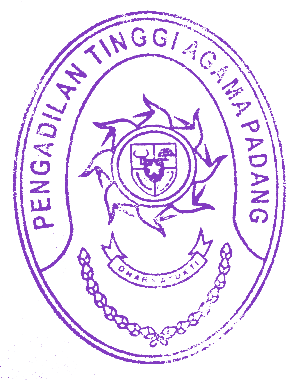 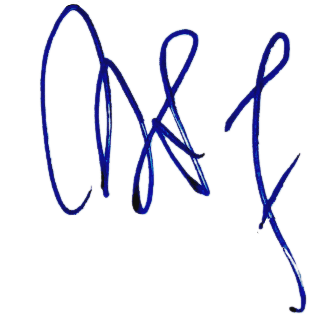 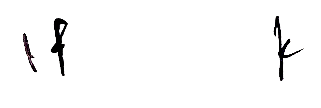 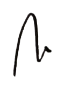 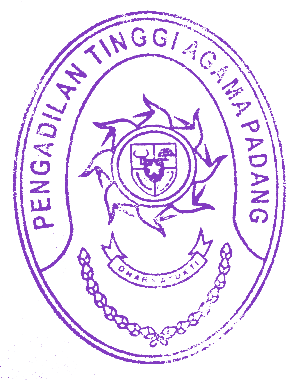 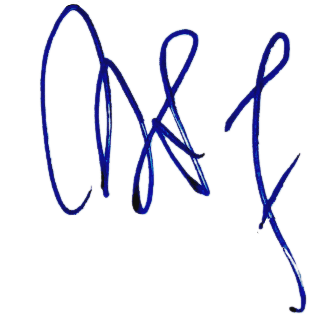 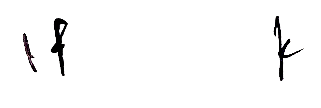 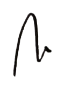 1 Juli 2022Ketua Pengadilan Tinggi Agama Padang,Drs. H. Zein Ahsan, M.H.NIP. 195508261982031004